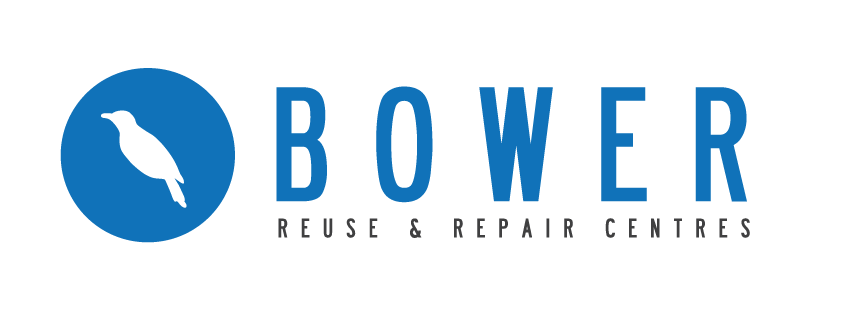 Truck DriverEmployer: The Bower Reuse and Repair Co-op Work Type/s: Part time Award: Road Transport and Distribution award MA0000038 - Level 3 Sector: Not For Profit (NFP) Location: Marrickville Position Summary:The Bower is a not-for-profit environmental Charity that assists communities by diverting waste from landfill through collection of second-hand goods, second hand shops and workshops. We cover the entire Sydney Metropolitan Area and have premises in Parramatta, Marrickville, Redfern and Zetland. Your main tasks as truck driver is the delivery and collection of goods and assessing the quality of donated goods.Position Description Responsible for collection and delivery of goods with the truck.  Responsible for truck, routine vehicle maintenance and reporting of repairs and servicing.  Responsible for loading and unloading of truck and safe handling of goods.  Assessing the quality of donated goods in consultation with Programs Manager  Assist in stock placement and display on floor.  Act as a responsible driver on the road Manage and supervise truck offsiders Document driving procedure and systems as necessary.  Participating in ongoing implementation of work, health and safety standards.  Other tasks as delegated by Programs Manager What The Bower Provides: Part time position 10 to 20 hours • Pay rates according to Road Transport and Distribution award MA0000038 - Level 3• 20% staff discount on purchases of stock (excluding consignment). • Access to Bower workshop & tools (pending completion of competency appraisal). • Comprehensive Work Health & Safety (WH&S) policy to ensure safe working conditions. • Thorough induction to The Bower & processes involved in working here. Selection CriteriaPlease submit a written application addressing each of the selection criteria as separate discrete points. In your application, please include your contact details, a current résumé, and the names and phone numbers of two referees. Necessary Skills Current C (Car) drivers Licence or willing to obtain one.  Basic vehicular mechanical aptitude  Knowledge of safe work practices especially in manual handling and securing of cargo  Ability to communicate with diverse groups; including truck offsiders and customers  Ability to work unsupervised (including punctuality and reliability).  Physical fitness (no impediment to lifting and moving stock over 15kg on uneven ground)  Good knowledge of Sydney Metropolitan Area.  Concern for waste avoidance issues. How to apply for this job Applications should be sent as soon as possible by email to Programs Manager, Louise Grace via reuse@bower.org.au  For more information call Louise, 02 95686280